El SalvadorEl SalvadorEl SalvadorMay 2029May 2029May 2029May 2029SundayMondayTuesdayWednesdayThursdayFridaySaturday12345Labour Day6789101112Soldier’s DayMother’s Day13141516171819202122232425262728293031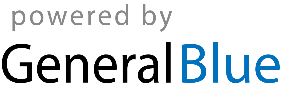 